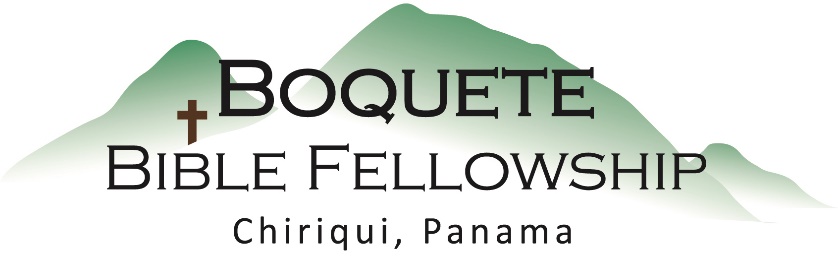 Adoración Dominical – 11 de diciembre, 2022Bienvenida y anunciosOración de limpieza: Salmo 51:22Llamado a la adoración: Mateo 1:18-23Adoración a través del canto Adoración a través de las ofrendasOración de IluminaciónSermón: Romanos 2:25-29 – El Verdadero Judío (Parte 1) RespuestaBendición: Hebreos 13:20-21Anuncios para esta semanaCena del Compartir Mensual: Este jueves por la noche a las 5:00pm venga y comparta con nosotros.Servicio de Buena Noche – Servicio a la luz de las velas a las 5:00pm con una merienda  y compartir.Actualización Financiera del Mes de diciembre: ingreso 2022: $138.824,43                                                                    Gastos 2022:  $155,069,50                                                                    ______________________                                                                    Ingresos Netos $-16.245,07Romanos 2:25-29 (NBLA) – El Verdadero Judío (Parte 1)Pues ciertamente la circuncisión es de valor si tú practicas la ley, pero si eres transgresor de la ley, tu circuncisión se ha vuelto incircuncisión. 26 Por tanto, si el incircunciso[a] cumple los requisitos de la ley, ¿no se considerará su incircuncisión como circuncisión? 27 Y si el que es físicamente incircunciso guarda la ley, ¿no te juzgará a ti, que aunque tienes[b] la letra de la ley y eres circuncidado[c], eres transgresor de la ley?28 Porque no es judío el que lo es exteriormente, ni la circuncisión es la externa, en la carne. 29 Pues es judío el que lo es interiormente, y la circuncisión es la del corazón, por el Espíritu, no por la letra; la alabanza del cual no procede de los hombres, sino de Dios.Notas del Sermón:Punto Principal:Pregunta 1) ¿Cómo encaja el punto principal que sugieres en el propósito general de este capítulo? ¿Cuál es el propósito?Respuesta 1.) Para que infieran y empiecen a comprender lo errónea que debe ser             su interpretación de la ley.Respuesta 2.) Para poner celosos a los judíos.Pregunta 2.) ¿Cómo funciona esto y cómo encaja con la justificación sólo por la fe?